Rešitve_MAT_8r_27_26. 5. 2020_Računanje neznane stranice v pravokotnem trikotnikuDOMAČA NALOGAa) OSNOVNE NALOGE (za vse učence)V delovnem zvezku (89) reši nalogi 12 in 13 ter 15 ab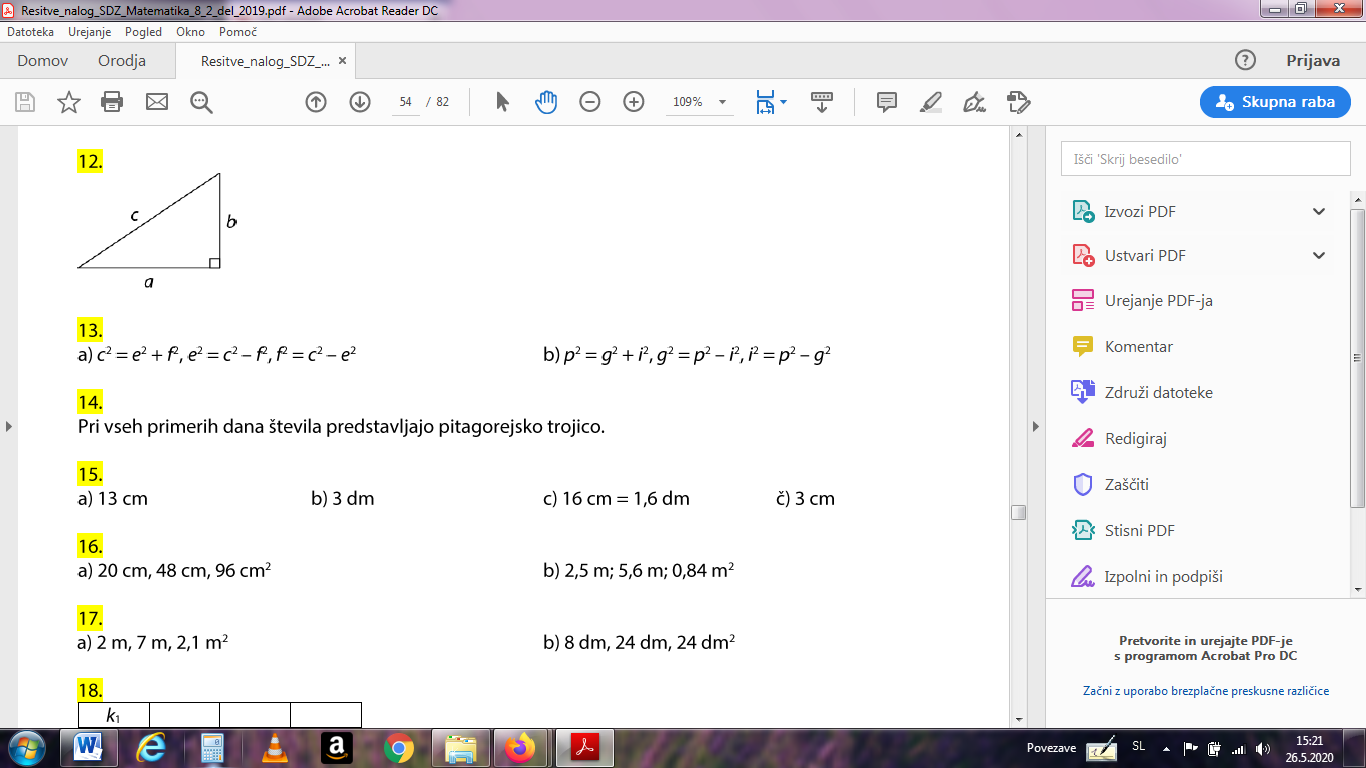            b) NALOGE ZA TISTE, KI ŽELIJO UTRDITI ZNANJE(za večino učencev)V delovnem zvezku (89) reši naloge 14 in 15cč 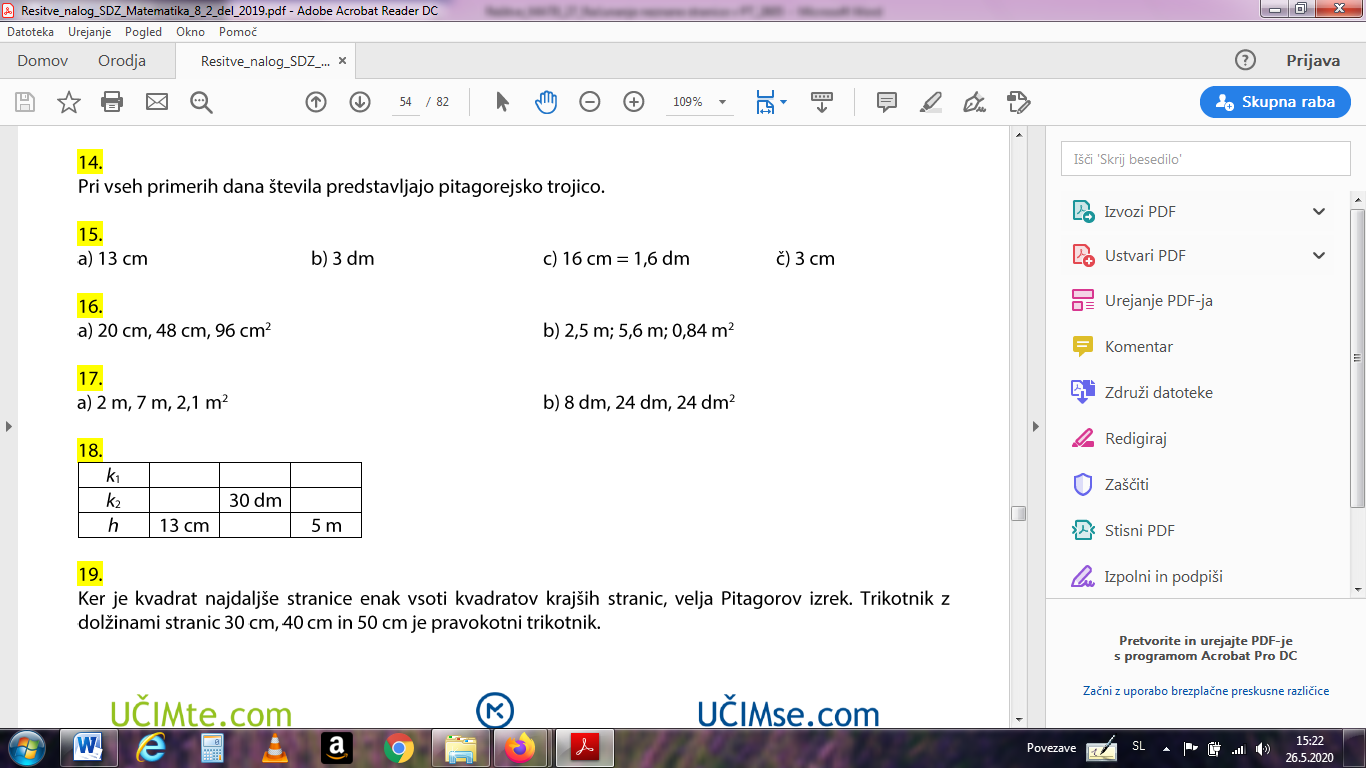             c) DODATNE NALOGEV delovnem zvezku (89) reši nalogo 16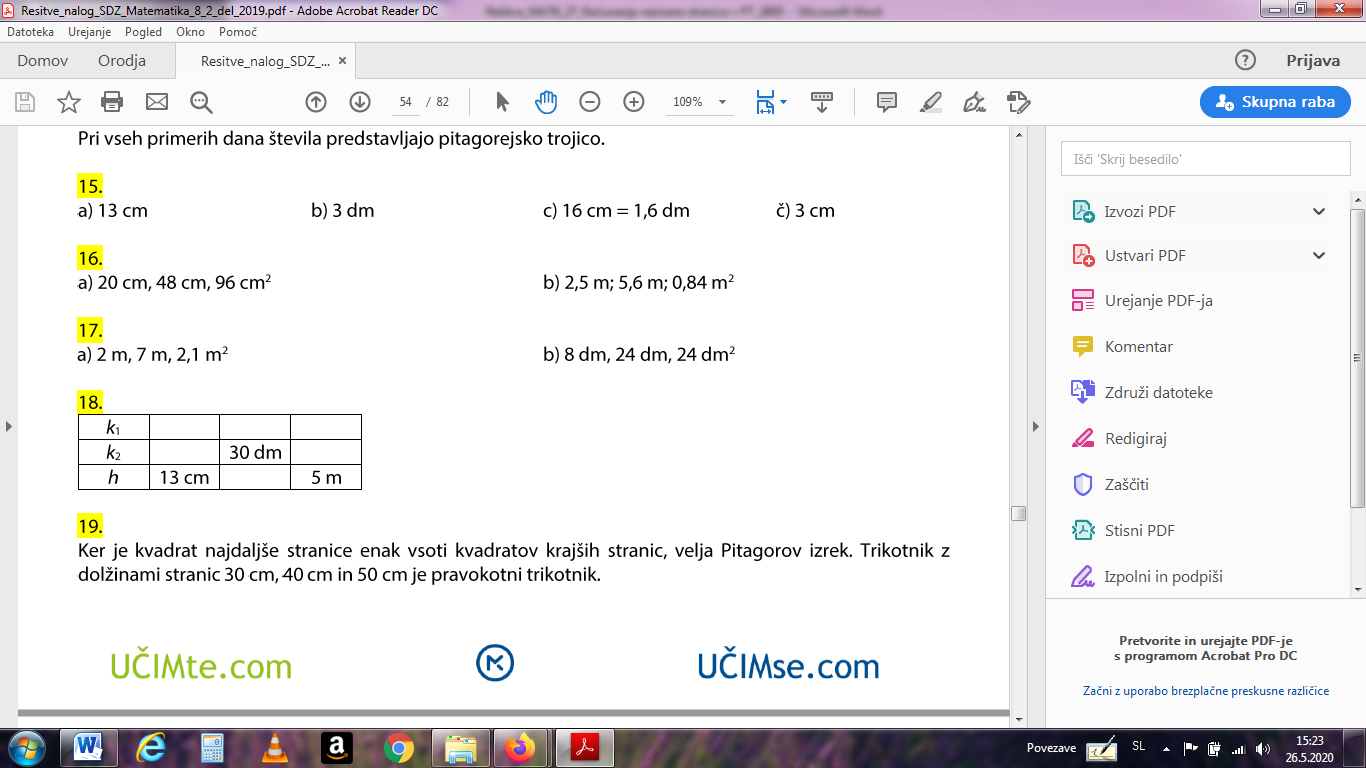 